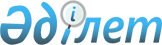 О классификации отдельных водных растворов для гемодиализа по единой Товарной номенклатуре внешнеэкономической деятельности Евразийского экономического союзаРешение Коллегии Евразийской экономической комиссии от 1 сентября 2015 года № 102

      В соответствии с пунктом 7 статьи 52 Таможенного кодекса Таможенного союза Коллегия Евразийской экономической комиссии решила:



      1. Водный раствор, состоящий из смеси хлорида натрия, хлорида калия, хлорида кальция, хлорида магния и уксусной кислоты, применяемый для гемодиализа в терапевтических или профилактических целях при хронической и острой почечной недостаточности, расфасованный в виде дозированных лекарственных форм или в формы или упаковки для розничной продажи, в соответствии с Основным правилом интерпретации Товарной номенклатуры внешнеэкономической деятельности 1 классифицируется в товарной позиции 3004 единой Товарной номенклатуры внешнеэкономической деятельности Евразийского экономического союза.



      2. Водный раствор бикарбоната натрия, применяемый для гемодиализа в терапевтических или профилактических целях при хронической и острой почечной недостаточности, расфасованный в виде дозированных лекарственных форм или в формы или упаковки для розничной продажи, в соответствии с Основным правилом интерпретации Товарной номенклатуры внешнеэкономической деятельности 1 классифицируется в товарной позиции 3004 единой Товарной номенклатуры внешнеэкономической деятельности Евразийского экономического союза.



      3. Настоящее Решение вступает в силу по истечении 30 календарных дней с даты его официального опубликования.      Председатель Коллегии

      Евразийской экономической комиссии         В. Христенко
					© 2012. РГП на ПХВ «Институт законодательства и правовой информации Республики Казахстан» Министерства юстиции Республики Казахстан
				